Til modtagerne på vedhæftede høringsliste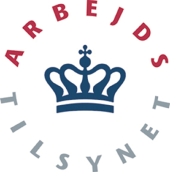 Venlig hilsen